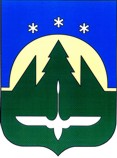 Муниципальное образованиеХанты-Мансийского автономного округа – Югрыгородской округ город  Ханты-МансийскДУМА ГОРОДА ХАНТЫ-МАНСИЙСКАРЕШЕНИЕ№ ____-VI РД						 Принято28 июня 2019 годаО плане работы Думы города Ханты-Мансийска шестого созыва на второе полугодие 2019 годаРассмотрев проект плана работы Думы города Ханты-Мансийска шестого созыва на второе полугодие 2019 года, руководствуясь частью 1 статьи 69 Устава города Ханты-Мансийска,Дума города Ханты-Мансийска РЕШИЛА:Утвердить план работы Думы города Ханты-Мансийска шестого созыва                на второе полугодие 2019 года согласно приложению к настоящему Решению.Председатель Думыгорода Ханты-Мансийска                                                                   К.Л. Пенчуков						Подписано						__________________Приложение к Решению Думы города Ханты-Мансийска от 28 июня 2019  года № _____-VI РДПлан работы Думы города Ханты-Мансийска шестого созыва на второе полугодие 2019 годаОсновные задачиДумы города на 2019 годЦиклограмма работы Думы города на 2019 годВопросы, рассматриваемые и принимаемые Думой города в рамках полномочийКонтрольные вопросыРабота депутатов Думы города с избирателямиУчеба депутатов Думы города, обмен опытом работыПлан работы совместной комиссииПлан работы комитета по городскому хозяйствуПлан работы комитета по бюджетуПлан работы комитета по социальной политикеПлан работы комиссии по местному самоуправлению1.Осуществление контроля за исполнением бюджета города Ханты-Мансийска.2.Осуществление контроля за ходом реализации муниципальных программ, одобренных Думой города                  и утверждённых Администрацией города, в рамках исполнения бюджета города Ханты-Мансийска.3.Осуществление контроля за исполнением Администрацией города и должностными лицами органов местного самоуправления полномочий по решению вопросов местного значения.4.Приведение в соответствие действующему законодательству Устава города Ханты-Мансийска.5.Осуществление нормотворческой деятельности в рамках полномочий Думы города Ханты-Мансийска.6.Участие в работе коллегиальных органов, советов, комиссий, рабочих групп.ПонедельникВторникСредаЧетвергПятница1.Совещание аппарата Думы города1.Заседание комитета               по городскому хозяйству(2, 3 вторник каждого месяца с 14.15 часов)1.Заседание комитета по бюджету (2, 3 среда каждого месяца с 14.15 часов)1.Заседание комитета  по социальной политике (2, 3 четверг каждого месяца с 14.15 часов)1. Заседание Думы города (последняя пятница каждого месяца с 10.00 часов)2.Участие в аппаратном совещании Главы города (еженедельно с 14.15 часов)2.Заседание совместной комиссии Думы города (последний вторник каждого месяца                            с 14.15 часов)2.Заседание комиссии по местному самоуправлению        (2, 3 среда каждого месяца с 16.00 часов)Примечание:1. Внеочередное заседание Думы города (в соответствии                          с Уставом города и Регламентом Думы города).2. Заседание Совета Думы города (по мере необходимости).3. Депутатские слушания (в соответствии с Регламентом Думы города).4. Личный приём граждан депутатами Думы города (еженедельно по графику), в том числе в городской общественной приёмной.№ п/пТематика, наименование вопроса, программыСрок рассмотрения               и утвержденияОтветственные                     за подготовку1.О деятельности Думы города Ханты-Мансийска за первое полугодие 2019 годасентябрьДума города2.О внесении изменений в Решение Думы города Ханты-Мансийска                   от 28.10.2005 № 116 «О земельном налоге»сентябрьДепартамент управления финансами3.О внесении изменений в Решение Думы города Ханты-Мансийска                     от 29.05.2009 №791 «О Положении о порядке подготовки документации по планировке территории города Ханты-Мансийска»сентябрьДепартамент градостроительства                       и архитектуры4.О внесении изменений в Решение Думы города Ханты-Мансийска                      от 28.11.2016 № 41-VI РД «О местных нормативах градостроительного проектирования города Ханты-Мансийска»сентябрьДепартамент градостроительства                       и архитектуры5.О внесении изменений в Решение Думы города Ханты-Мансийска                      от 02.06.2014 № 517-V РД «О Правилах благоустройства территории города Ханты-Мансийска»октябрьДепартамент городского хозяйства6.О внесении изменений в Решение Думы города Ханты-Мансийска                     от 29.06.2012 № 255 «О Положении о порядке управления и распоряжения имуществом, находящимся в муниципальной собственности города Ханты-Мансийска»октябрьДепартамент муниципальной собственности7.О внесении изменений в Решение Думы города Ханты-Мансийска                    от 24.06.2016 № 830-V РД «О Порядке присвоения наименований элементам улично-дорожной сети (за исключением автомобильных дорог федерального и регионального значения), элементам планировочной структуры, расположенным на территории города Ханты-Мансийска»октябрьДепартамент градостроительства                       и архитектуры8.О внесении изменений в Решение Думы города Ханты-Мансийска                     от 29.06.2012 № 243 «О перечне услуг, которые являются необходимыми и обязательными для предоставления органами Администрации города Ханты-Мансийска муниципальных услуг, и порядке определения размера платы за оказание таких услуг»ноябрьДепартамент муниципальной собственности9.О внесении изменений в Решение Думы города Ханты-Мансийска                      от 26.09.2008 №590 «О Правилах землепользования и застройки территории города Ханты-Мансийска»ноябрьДепартамент градостроительства                       и архитектуры10.О внесении изменений в Решение Думы города Ханты-Мансийска                       от 22.12.2014 № 567-V РД «О комплексной программе социально-экономического развития города Ханты-Мансийска до 2020 года»ноябрьУправление экономического развития и инвестиций11.О бюджете города Ханты-Мансийска на 2020 год и плановый период  2021 и 2022 годовдекабрьДепартамент управления финансами12.О прогнозном плане (программе) приватизации муниципального имущества на 2020 годдекабрьДепартамент муниципальной собственности13.Об утверждении перечня вопросов, поставленных Думой города Ханты-Мансийска перед Главой города Ханты-МансийскадекабрьДума города14.О плане работы Думы города Ханты-Мансийска на первое полугодие 2020 годадекабрьДума города№ п/пТематика, наименование вопроса, программыСрок рассмотрения                  и утвержденияОтветственные                    за подготовку1.Информация федеральных органов, функционирующих на территории города:-о состоянии законности на территории города за первое полугодие 2019 года;-о состоянии контрольной работы по мобилизации доходов в бюджет города за первое полугодие,девять месяцев 2019 года; -об обеспечении охраны общественного порядка и борьбе                            с преступностью в городе за первое полугодие 2019 годасентябрьсентябрь,ноябрьсентябрьХанты-Мансийская межрайонная прокуратураМежрайонная инспекция ФНС России № 1                       по ХМАО – ЮгреМО МВД России «Ханты-Мансийский»2.Об отчете об исполнении бюджета города Ханты-Мансийска:-за полугодие 2019 года,-за девять месяцев 2019 годасентябрьноябрьДепартамент управления финансами3.О рассмотрении проектов муниципальных программ в рамках полномочий  Думы городапо мере поступленияАдминистрация города4.Представление Думе города руководителей муниципальных предприятий и учрежденийпо мере поступленияАдминистрация города5.О выполнении муниципальных программ в рамках исполнения бюджета:          -за первое полугодие 2019 года:«Развитие внутреннего и въездного туризма в городе Ханты-Мансийске»;«Профилактика правонарушений в сфере обеспечения общественной безопасности и правопорядка в городе Ханты-Мансийске»;«Основные направления развития в области управления и распоряжения муниципальной собственностью города Ханты-Мансийска»;«Развитие жилищного и дорожного хозяйства, благоустройство города Ханты-Мансийска»;«Развитие жилищно-коммунального комплекса и повышение энергетической эффективности в городе Ханты-Мансийске»;«Осуществление городом Ханты-Мансийском функций административного центра Ханты-Мансийского автономного                      округа – Югры»          -за девять месяцев 2019 года:«Обеспечение градостроительной деятельности на территории города Ханты-Мансийска»;«Развитие муниципальной службы в городе Ханты-Мансийске»;«Доступная среда в городе Ханты-Мансийске»;«Социальная поддержка граждан города Ханты-Мансийска»;«Защита населения и территории от чрезвычайных ситуаций, обеспечение пожарной безопасности города Ханты-Мансийска»;«Молодёжь города Ханты-Мансийска»;«Содействие развитию садоводческих, огороднических некоммерческих объединений граждан в городе Ханты-Мансийске»;«Осуществление городом Ханты-Мансийском функций административного центра Ханты-Мансийского автономного                   округа – Югры» сентябрьсентябрьсентябрьсентябрьсентябрьсентябрьноябрьноябрьноябрьноябрьноябрьноябрьноябрьноябрьУправление общественных связейОтдел по вопросам общественной безопасности                     и профилактике правонарушенийДепартамент муниципальной собственностиДепартамент городского хозяйства Департамент городского хозяйстваУправление экономического развития                              и инвестицийДепартамент градостроительства                и архитектурыУправление кадровой работы                                     и муниципальной службыДепартамент городского хозяйстваМКУ «Служба социальной поддержки населения»МКУ «Управление  гражданской защиты населения»Управление  физической культуры, спорта                                   и молодёжной политикиДепартамент градостроительства             и архитектурыУправление экономического развития и инвестиций№ п/пНаименование мероприятийСроки проведенияОтветственные1.Отчеты о депутатской деятельности в муниципальных СМИноябрь, декабрьдепутаты Думы города2.Организация личного приёма граждан:- в помещении Думы;- по месту работы;- по избирательным округам;- в городской общественной приемнойпо графикудепутаты Думы города3.Работа с обращениями гражданпостояннодепутаты Думы города4.Участие в работе комиссий, рабочих групп, советов по вопросам, затрагивающим интересы и права избирателейпостояннодепутаты Думы города5.Участие в общероссийском дне приёма граждандекабрьдепутаты Думы города6.Представление в Думу города информации о числе встреч с жителями города Ханты-Мансийска и количестве жителей, принявших участие                   во встречахнарастающим итогом, не позднее 2 июля, 2 октябрядепутаты Думы города№ п/пНаименование мероприятийСроки проведенияОтветственные1.Участие в обсуждении проектов правовых актов органов государственной власти ХМАО-Югрыпо мере назначениядепутаты Думы города,аппарат Думы города2.Участие в публичных слушаниях, общественных обсуждениях и других форм участия населения в осуществлении местного самоуправленияпо мере проведениядепутаты Думы города, аппарат Думы города3.Консультации по организации депутатской деятельностипо мере обращениязаместитель Председателя Думы города, аппарат Думы города4.Взаимодействие с органами местного самоуправления муниципальных образований постоянноПредседатель Думы города, депутаты Думы города№ п/пНаименование, тематика вопросаСроки проведенияОтветственные за подготовку1.О готовности муниципальных образовательных учреждений                                к новому учебному году	сентябрьДепартамент образования,МБУ «Управление                           по эксплуатации служебных зданий»2.О ходе реализации «народного бюджета»сентябрьАдминистрация города3.О готовности предприятий ЖКХ к работе в зимних условияхсентябрьДепартамент городского хозяйства4.О параметрах бюджета города на 2020 год и плановый период                    2021 и 2022 годов («народный бюджет»)	октябрьАдминистрация города5.Об исполнении прогнозного плана (программы) приватизации муниципального имущества на 2019 год за девять месяцев 2019 годаоктябрьДепартамент муниципальной собственности6.Об итогах социально-экономического развития города за девять месяцев  2019 года и прогнозе на 2020 год и плановый период 2021 и 2022 годовноябрьУправление экономического развития и инвестиций7.О мерах по выполнению представления Счетной палаты                            по результатам контрольного мероприятия:- Проверка эффективности использования  средств субсидий, выделенных из бюджета в 2018 году на выполнение муниципального задания и иные цели муниципальному бюджетному образовательному учреждению «Средняя общеобразовательная  школа№ 2».- Проверка  эффективного использования средств бюджета  в 2018 году, направленных на дополнительное образование детей, выделенных в виде субсидии МБУ ДО «Межшкольный учебный комбинат»ноябрьМуниципальноебюджетное образовательное учреждение «Средняя общеобразовательная школа №2»Муниципальное бюджетное учреждение дополнительного образования «Межшкольный учебный комбинат»8.О деятельности постоянных комитетов и комиссии Думы города                за 2019 годдекабрьПредседатели комитетов                    и комиссии№ п/пНаименование, тематика вопросаСроки рассмотренияОтветственные                             за подготовку1.Готовность к осенне-зимнему сезону предприятий города                             и многоквартирного фондасентябрьДепартамент городского хозяйства,МП ЖКУ, АО УТС2.О реализации стандарта площадок ТКО за счет средств окружного бюджетасентябрьДепартамент городского хозяйства, «Югра-экология», МДЭП 3.Об итогах реализации программы капитального ремонта многоквартирных домовсентябрьДепартамент городского хозяйства, Югорский фонд капитального ремонта, МП ЖКУ4.О реализации проектов «Формирование комфортной городской среды»               и «Инициативное бюджетирование» октябрьДепартамент городского хозяйства,Департамент управления финансами 5.О количестве многоквартирных домов с нереализованным способом управления, назначение компаний и проведение конкурсов органами местного самоуправленияоктябрьДепартамент городского хозяйства6.Обслуживание детских площадок и парков, уборка межквартальных проездов от снега и наледи, санитарная очистка города в рамках муниципального контракта на 2019 годоктябрьДепартамент городского хозяйства,МДЭП7.О заключении договоров на обслуживание внутридомового газового оборудования в многоквартирных домах с непосредственным способом управлениядекабрьМП «Ханты-Мансийскгаз»,Департамент городского хозяйства8.О плане работы Комитета на первое полугодие 2020 годадекабрьЧлены Комитета9.О деятельности Комитета за 2019 годдекабрьПредседатель Комитета10.О реализации муниципальных программ в рамках исполнения бюджета городавесь периодАдминистрация города№ п/пНаименование, тематика вопросаСроки рассмотренияОтветственные                                за подготовку1.Об отчете об исполнении бюджета города за полугодие 2019 годасентябрьДепартамент управления финансами2.О результатах финансово-хозяйственной деятельности                                     ОАО «Ханты-Мансийское АТП» за первое полугодие 2019 годасентябрьОАО «Ханты-Мансийское АТП»3.О результатах финансово-хозяйственной деятельности                                   АО «Информационно-расчетный центр» за первое полугодие 2019 годасентябрьАО «ИРЦ»4.О ходе реализации инвестиционных проектов, реализуемых в городе Ханты-Мансийске (ежеквартально)сентябрь,декабрьУправление экономического развития и инвестиций5.Круглый стол с участием финансовых организаций, лизинговых                            и страховых компаний и органов поддержки предпринимательства, посвященный доступности финансовых ресурсов для инвесторовоктябрьУправление экономического развития и инвестиций 6.Об исполнении прогнозного плана (программы) приватизации муниципального имущества на 2019 год за девять месяцев                       2019 годаоктябрьДепартамент муниципальной собственности7.О состоянии рынка муниципальной земли (площадь, обеспечение коммуникациями), приоритеты в развитии районов города по сдаче                    в аренду земельных участков под коммерческую застройку. Получение доходов в бюджет от сдачи в аренду муниципального имуществаноябрьДепартамент градостроительства               и архитектуры,Департамент муниципальной собственности8.Об отчете об исполнении бюджета города Ханты-Мансийска за девять месяцев 2019 годаноябрьДепартамент управления финансами9.О бюджете города Ханты-Мансийска на 2020 год и на плановый период 2021 и 2022  годовдекабрьДепартамент управления финансами10.О  прогнозном  плане   (программе)    приватизации    муниципального  имущества на 2020 год декабрьДепартамент муниципальной собственности11.О плане работы Комитета на первое полугодие 2020 годадекабрьЧлены Комитета12.О деятельности Комитета за 2019 годдекабрьПредседатель Комитета13.О реализации муниципальных программ в рамках исполнения бюджета городавесь периодАдминистрация города№ п/пНаименование, тематика вопросаСроки рассмотренияОтветственные                           за подготовку1.Итоги летней оздоровительной кампании 2019 годасентябрьАдминистрация города2.О деятельности МБУ ДО «Патриот»октябрьМБУ ДО «Патриот»3.О деятельности МБУ ДО «Центр развития творчества детей и юношества»ноябрьМБУ ДО «Центр развития творчества детей и юношества»4.О плане работы Комитета на первое полугодие 2020 годадекабрьЧлены Комитета5.О деятельности Комитета за 2019 годдекабрьПредседатель Комитета6.О реализации муниципальных программ в рамках исполнения бюджета городавесь периодАдминистрация города№ п/пНаименование, тематика вопросаСроки рассмотренияОтветственные                            за подготовку1.Рассмотрение и разработка изменений и дополнений в Устав города Ханты-Мансийскавесь периодКомиссия,аппарат Думы города,                              юридическое управление  Администрации города2.Рассмотрение и разработка проектов правил, положений, порядков, изменений в нихвесь периодКомиссия3.Антикоррупционная экспертиза действующих муниципальных правовых актов Думы городавесь периодКомиссия, аппарат Думы города4.Рассмотрение протестов, представлений, заключений, информаций межрайонной прокуратуры, экспертных заключений Управления                     по государственной регистрации НПА аппарата Губернатора ХМАО-Югры на проекты решений и решения Думы городапо мере поступленияКомиссия,аппарат Думы города,юридическое управлениеАдминистрации города5.О деятельности Комиссии за 2019 годдекабрьПредседатель Комиссии